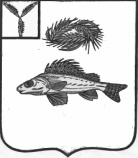 СОВЕТМИУССКОГО МУНИЦИПАЛЬНОГО ОБРАЗОВАНИЯЕРШОВСКОГО МУНИЦИПАЛЬНОГО РАЙОНАСАРАТОВСКОЙ ОБЛАСТИРЕШЕНИЕот 13.05.2021 года			№ 36-98В соответствии с Федеральным законом от 31.07.2020 г. №264-ФЗ «О внесении изменений в Градостроительный кодекс Российской Федерации и отдельные законодательные акты Российской Федерации», Совет Миусского муниципального образования Ершовского муниципального района РЕШИЛ:Внести изменения в приложение №1 к решению Совета Миусского муниципального образования от 04.02.2013 №84-165 «Об утверждении Положения о публичных слушаниях на территории Миусского муниципального образования Ершовского района Саратовской области» изменения, дополнив разделы 12 подпунктом 12.4, раздел 15 подпунктом 15. 4 следующего содержания:«Срок проведения публичных слушаний по проекту, предусматривающему внесение изменений в генеральный план, с момента оповещения жителей муниципального образования о проведении публичных слушаний до дня опубликования заключения о результатах публичных слушаний составляет 35 дней.Разместить настоящее решение на официальном сайте администрации Ершовского  муниципального района.Глава Миусского муниципального образования                                                 А.А. КузьминовО внесении изменений в решение Совета Миусского муниципального образования от 04.02.2013 г. № 84-165